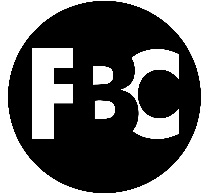 #4 – Philippians                                 Pastor Shawn PetersonFoothillsBibleChurch.org/sermons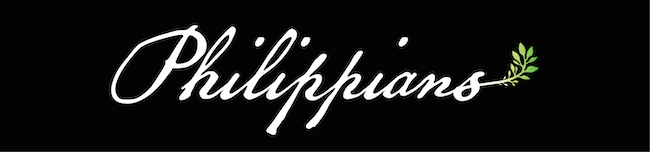 November 8, 2020If Any…Then LovePhilippians 2:1-5Philippians 2:1-5 So if there is any encouragement in Christ, any comfort from love, any participation in the Spirit, any affection and sympathy, 2 complete my joy by being of the same mind, having the same love, being in full accord and of one mind. 3 Do nothing from selfish ambition or conceit, but in humility count others more significant than yourselves.4 Let each of you look not only to his own interests, but also to the interests of others. 5 Have this mind among yourselves, which is yours in Christ Jesus1 – What is the disease? – Selfishness & Conceit  Philippians 2:3-4Do nothing from selfish ambition or conceit Selfishness is the greatest curse of the human race. William E Gladstone Almost every sinful action ever committed can be traced back to a selfish motive. It is a trait we hate in other people but justify in ourselves. Stephen Kendrick Selfish ambition = hyper fighting for your way and your opinions Conceit = empty glory … do nothing out of selfish ambition or conceit1 “Give me that” Selfishness 2 “Justified” Selfishness 3 “Bargaining” Selfishness 4 “Prideful” Selfishness 5 “Protect what I’ve got” Selfishness2 - The antidote – The Gospel  Philippians 2:1 So if there is any encouragement in Christ, any comfort from love, any participation in the Spirit, any affection and sympathy If any1) If any Encouragement in Christ 2) If any Comfort from His love3) If any Participation with the Spirit4) If any Affection and SympathyYou can’t manage the disease of selfishness and conceitYou have an eternal supply of everything your heart needs in JesusPhilippians 2:5 Have this mind among yourselves, which is yours in Christ Jesus … 3 – A Healthy Community Philippians 2:2 … complete my joy by being of the same mind, having the same love, being in full accord and of one mind. The true obstacle within churches to oneness is self-centerednessGrowth Group QuestionsIf Any…Then LoveSunday, November 8, 2020FoothillsBibleChurch.org/growth-groups  Philippians 1:27-30Prepare Read: Philippians 2:1-5 Pray: Teach, convict, and empower us to live selflessly by looking to Jesus. Connect When was the last time you asked for "the manager" and why? Discussion What stuck with you most from this week's sermon? Shawn mentioned five kinds of selfishness (Give me that, Justified, Bargaining, Prideful, Protect what I've got). Describe some ways you demonstrate these. In the midst of difficulty, what heart-level beliefs cause you to turn toward self-service, rivalry or conceit? What have you tried to make yourself more selfless? How did those methods change your heart, if at all?How do those methods demonstrate selfish ambition and conceitHow are (or could you be) cultivating "being in full accord and of one mind" with other Jesus followers? Diving Deeper (Optional questions to go a little further) Share how you have experienced the things mentioned in Philippians 2:1. How do these experiences empower you to live out Paul’s expectations in 2:2-4? How has or could realizing your identity in Christ help you live selflessly? Closing Prayer Father, convict us when we are living for ourselves, clearly showing us what it means to look for the interests of others, and helping to empty ourselves to serve those around us. Give us your understanding of being in full accord and of one mind. Continue to pray for the persecuted church. Pray for unity, strength, and peace from God through their trials. Keep track of requests and celebrations from others in your G2 and pray for them. 